       Kazakhstan Federation sport aerobics, majorettes, twirling and artistic dance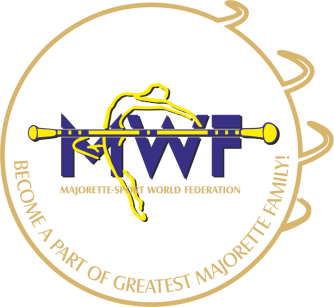 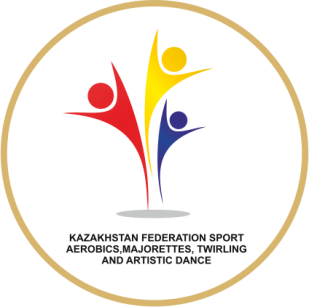 1st Asia Majorette-sport Championship 12-13/2017Accommodation «Comfort» 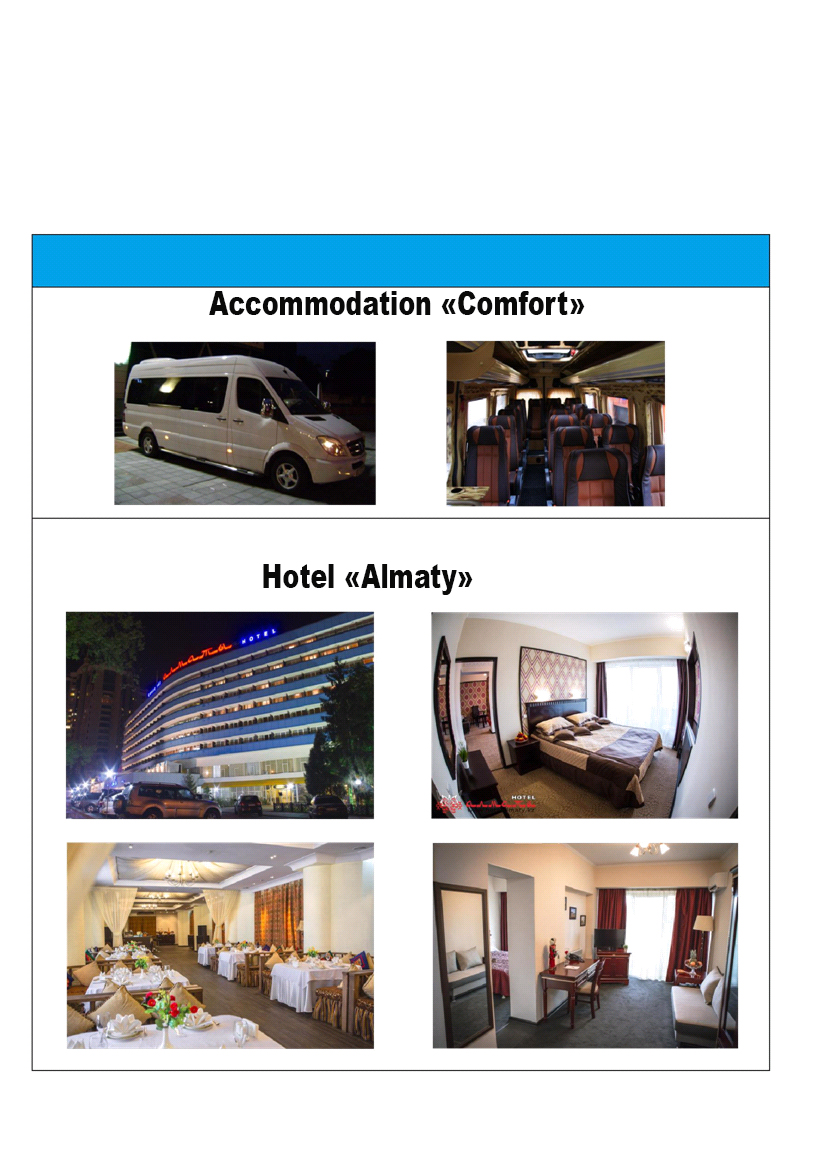 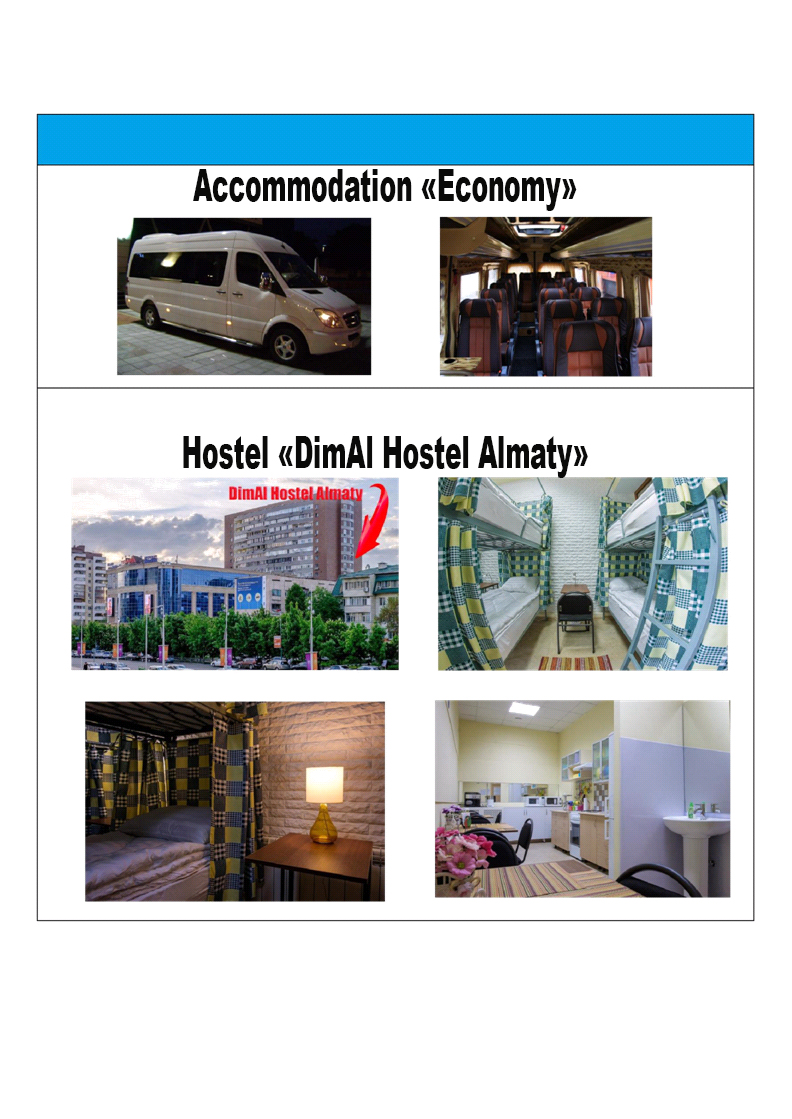 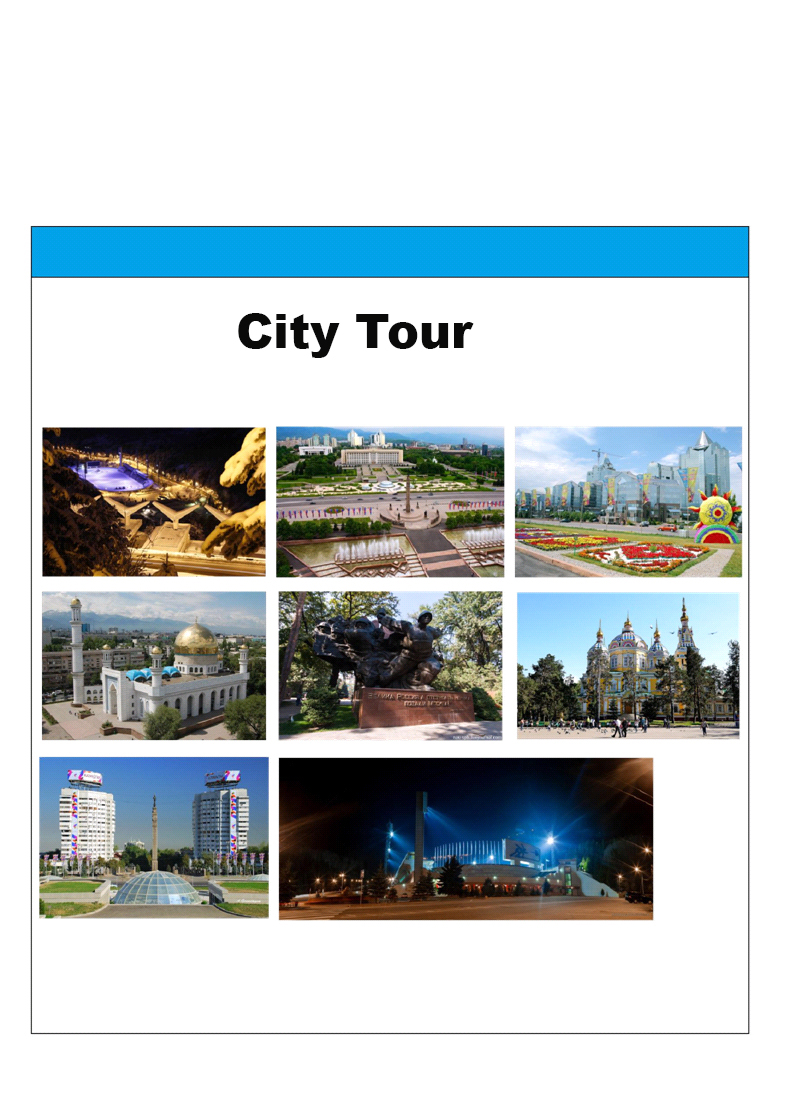 Hotel «Almaty»  10,11,12,13,14  augustBreakfast-lunch-dinnerTransfer: Airport-hotel-airportSightseeing in Almaty   PRICE 210$ 1/personAccommodation «Economy» Hostel «DimAl Hostel Almaty»  11,12,13,14,15 augustBreakfast-lunch-dinnerTransfer: Airport-hotel-airportSightseeing in Almaty   PRICE 95$ 1/person                                     SCHEDULESch10 august	11 august12 august13 august14 augustArrivalCity tour+ Asia ConferenceChampionships1st dayChampionships2d dayDeparture